PX2-2730 Tech SpecsInputNominal voltage: 400V AC, three phase WyeMaximum line current: 32ARated current: 32ALoad capacity: 22.2 kVAFrequency: 50-60 HzPlug type: IEC60309 32A 3PYOutputNominal voltage: 230V ACMaximum current draw: 16ASwitched receptacles: 24 x IEC C-13, 12 x IEC C-19Overload protection: 6 x LEGBX6-16MeteringInlet: Kilowatt hours (kWh), current (Amps), voltage, power (kVA, kW), power factorRack Environment Management Optional temperature and humidity sensors (RJ-12 connector)Interface and Protocol Support10-100 Mbps Ethernet (RJ-45 connector)RS-232 serial (DB9 connector)Feature/KVM (RJ-45 connector)USB-A (host), USB-B (device)SNMPv2, v3 TRAPs, GETs, SETsWeb browser and command line interface accessMechanicalRack space: Zero UMounting: Rack mount brackets includedDimensions (WxDxH): 2.1" x 2.6" x 70.1"; 52 x 65 x 1780mmWeight:  lbs;  kgDisplay panel: Autoflip LED for PDU current (A), voltage, power (kW), unbalance (%)Sensor indicatorLine cord: 10 ft / 3 mColor: Black powder coatShipping dimensions (WxDxH):Shipping weight:  lbs;  kgEnvironmental RequirementsOperating temperature: 5-40 degrees Celsius (CE)Humidity: 5-90% RH non-condensingAltitude: 10,000 feetApprovalsFCC Part 15, A; UL and c-UL 60950RoHS compliantWarrantyTwo years, 100% parts and workmanship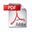 Click here for a PDF of the Data SheetClick here for a PDF of the Mechanical Drawing